RESULTADO – TOMADA DE PREÇO023158EM48323HEAPA2O Instituto de Gestão e Humanização – IGH, entidade de direito privado e sem finslucrativos, classificado como Organização Social, vem tornar público o resultado daTomada de Preços, com a finalidade de adquirir bens, insumos e serviços para o HEAPA -Hospital Estadual de Aparecida de Goiânia, com endereço à Av. Diamante, s/n - St. Condedos Arcos, Aparecida de Goiânia/GO, CEP: 74.969-210.OBS: ENVIADO PDF DE CONFIRMAÇÃO BIONEXO COM AS INFORMAÇÕES DE RESULTADOFORNECEDORCÓDIGOITEMQUANT.VALORUNITÁRIO4000,00VALORTOTAL4000,00SINTESE COMERCIALHOSPITALAR CNPJ:4.801.201/0001-5669616PLACA01BLOQUEADA P/FEMUR DISTALESQUERDA 14FUROS2VALOR TOTAL4000,0048323/2023Goiânia/GO, 15 de agosto de 2023.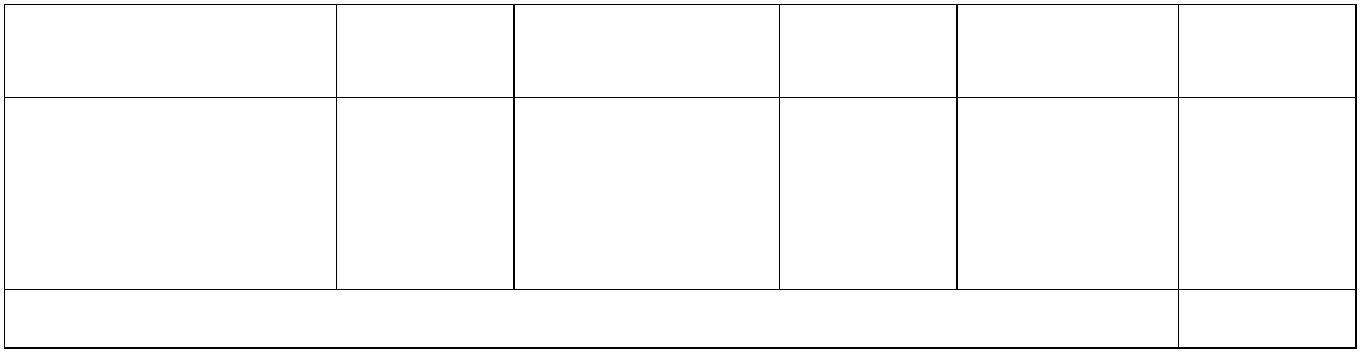 